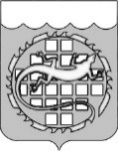 КОНТРОЛЬНО-СЧЕТНАЯ ПАЛАТАОЗЕРСКОГО ГОРОДСКОГО ОКРУГА								Утверждаю								Председатель Контрольно-								счетной палаты Озерского 								городского округа								_______________А.П.  ГлуховАкт № 2плановой проверки соблюдения законодательства Российской Федерации и иных нормативных правовых актов Российской Федерациив сфере закупокг. Озерск										02.03.2017	Основание проведения плановой проверки:-	пункт 3 части 3 статьи 99 Федерального закона от 05.04.2013     № 44-ФЗ «О контрактной системе в сфере закупок товаров, работ, услуг для обеспечения государственных и муниципальных нужд» (далее – Федеральный закон № 44-ФЗ);-	решение Собрания депутатов Озерского городского округа              от 25.12.2013 № 233 «Об органе, уполномоченном на осуществление контроля   в сфере закупок в Озерском городском округе»;-	Порядок проведения плановых проверок при осуществлении закупок товаров, работ, услуг для обеспечения нужд Озерского городского округа, утвержденный решением Собрания депутатов Озерского городского округа от 25.06.2014 № 103;-	распоряжение и.о. председателя Контрольно-счетной палаты Озерского городского округа от 19.12.2016 № 59 «Об утверждении плана проверок осуществления закупок товаров, работ, услуг для обеспечения нужд Озерского городского округа на 1 полугодие 2017 года»;-	распоряжение и.о. председателя Контрольно-счетной палаты Озерского городского округа от 25.01.2017 № 2 «О проведении плановой проверки соблюдения требований законодательства о контрактной системе в сфере закупок товаров, работ, услуг».	Предмет проверки: соблюдение Муниципальным бюджетным дошкольным образовательным учреждением «Детский сад компенсирующего вида №53 «Сказка» требований законодательства Российской Федерации и иных нормативных правовых актов Российской Федерации о контрактной системе в сфере закупок товаров, работ, услуг.Цель проведения проверки: предупреждение и выявление нарушений законодательства Российской Федерации и иных нормативных правовых актов Российской Федерации о контрактной системе в сфере закупок.	Проверяемый период: с 01.12.2015 по 31.12.2016.Сроки проведения плановой проверки: с 06.02.2017 по 28.02.2017.Состав инспекции:	Поспелова Ирина Юрьевна, начальник отдела правового и документационного обеспечения Контрольно-счетной палаты Озерского городского округа (руководитель инспекции);	Ляшук Елена Николаевна, инспектор-ревизор Контрольно-счетной палаты Озерского городского округа (член инспекции).Сведения о Субъекте контроля:Муниципальное бюджетное дошкольное образовательное учреждение «Детский сад компенсирующего вида №53 «Сказка».Адрес: Челябинская область, г. Озерск, пр. Карла Маркса, 18-а, тел. (35130) 7-73-42, 7-06-34.ОГРН 1027401184590, ИНН 7422026031, КПП 741301001 (приложение              № 1).	В проверяемом периоде Субъект контроля действовал на основании Устава, утвержденного постановлением администрации Озерского городского округа от 12.10.2015 № 2934 (приложение № 2).Субъект контроля имеет право на осуществление образовательной деятельности по образовательной программе «Дошкольное образование» (лицензия Министерства образования и науки Челябинской области от 24.02.2012 регистрационный номер 9280) (приложение № 3).	Руководитель Субъекта контроля: заведующий Соха Оксана Александровна (распоряжение администрации Озерского городского округа от 07.10.2010 № 464лс, трудовой договор от 07.10.2010 № 17) (приложения № 4, 5).	С 16.05.2016 по 31.05.2016 на период отпуска Соха О.А. исполнение обязанностей руководителя Субъекта контроля возложено на заместителя заведующего (распоряжения от 25.04.2016 № 73к, от 25.04.2016 № 161лс) (приложение № 6).	С 26.09.2016 по 09.11.2016 на период отпуска Соха О.А. исполнение обязанностей руководителя Субъекта контроля возложено на заместителя заведующего (распоряжения от 02.09.2016 № 213к, от 02.11.2016 № 267к, от 02.09.2016 № 442лс) (приложение № 7).В соответствии с решением Собрания депутатов Озерского городского округа от 18.12.2013 № 211 уполномоченным органом на определение поставщиков (подрядчиков, исполнителей) для заказчиков Озерского городского округа является администрация Озерского городского округа в лице Управления экономики администрации Озерского городского округа.	Инспекцией проведена проверка по завершенным закупкам для нужд Субъекта контроля, контракты по которым заключены.Планирование закупок для нужд Субъекта контроляСубъект контроля является муниципальным бюджетным учреждением, финансовое обеспечение деятельности которого осуществляется за счет субсидии на выполнение муниципального задания из бюджета Озерского городского округа Челябинской области, собственных доходов учреждения и иных субсидий в соответствии с Планом финансово-хозяйственной деятельности:1.1.	По данным плана финансово-хозяйственной деятельности               на 2016 год c последними изменениями на 30.12.2016 (приложение № 8) Учреждением запланированы поступления в сумме 36 280 938 руб. 24 коп.,         в том числе за счет:	-	субсидии на выполнение муниципального задания в сумме               33 245 338 руб. 74 коп.;	-	субсидии на иные цели в сумме 93 713 руб. 21 коп.	-	поступлений от оказания услуг (выполнения работ) на платной основе и от иной приносящей доход деятельности в сумме 2 941 886 руб. 29 коп.Выплаты Учреждением запланированы в сумме 36 347 072 руб. 92 коп.              (с учетом остатка на начало года в сумме 66 134 руб. 68 коп.), в том числе на приобретение товаров, работ, услуг в сумме 5 804 586 руб. 86 коп.Кассовое исполнение плана согласно отчету об исполнении учреждением плана его финансово-хозяйственной деятельности по состоянию на 01.01.2017 (форма 0503737), отчету о движении денежных средств (форма 0503723) составило 36 009 714 руб. 80 коп., в том числе на приобретение товаров, работ, услуг в сумме 5 467 228 руб. 74 коп. (приложение № 9):1.2.	В 2016 году Субъект контроля осуществил закупку товаров, работ, услуг следующими способами:1.2.1.	По результатам проведения аукционов в электронной форме заключено 3 контракта на общую сумму 328 844 руб. 69 коп. (приложение        № 10).1.2.2.	На основании статьи 93 Федерального закона № 44-ФЗ осуществлены закупки у единственного поставщика (за исключением закупок по пунктам 4, 5 части 1 статьи 93) на общую сумму 2 409 078 руб.73 коп., в том числе (приложение № 10):-	по пункту 1 части 1 заключено 4 контракта на общую сумму                              531 000 руб. 00 коп.;-	по пункту 8 части 1 заключено 2 контракта на общую сумму      1 255 400 руб. 00 коп.;- 	по пункту 25 части 1 заключено 2 контракта на общую сумму 326 378 руб. 73 коп.;-	по пункту 29 части 1 заключен 1 контракт на сумму                            296 300 руб. 00 коп.	1.2.3. Без проведения конкурентных процедур (на основании пункта           4 части 1 статьи 93 Федерального закона № 44-ФЗ) заключено 77 контрактов на общую сумму 1 799 197 руб. 18 коп. (приложение № 11).	1.2.4.	Без проведения конкурентных процедур (на основании пункта                   5 части 1 статьи 93 Федерального закона № 44-ФЗ) осуществлено 94 закупки на общую сумму 1 454 768 руб. 23 коп. (приложение № 12).1.3.	В соответствии с пунктом 2 приказа Министерства экономического развития Российской Федерации и Федерального казначейства от 31.03.2015     № 182/7н "Об особенностях размещения в единой информационной системе или до ввода в эксплуатацию указанной системы на официальном сайте Российской Федерации в информационно-телекоммуникационной сети "Интернет" для размещения информации о размещении заказов на поставки товаров, выполнение работ, оказание услуг планов-графиков размещения заказов на 2015-2016 годы" (далее – приказ от 31.03.2015 № 182/7н) планы-графики подлежат размещению на официальном сайте не позднее одного календарного месяца после принятия закона (решения) о бюджете.В Озерском городском округе бюджет на 2016 год принят решением Собрания депутатов Озерского городского округа Челябинской области             от 25.12.2015 № 258. План-график размещения заказов на поставку товаров, выполнение работ, оказание услуг для обеспечения государственных и муниципальных нужд на 2016 год размещен Субъектом контроля на официальном сайте 22.01.2016, то есть в срок, установленный приказом от 31.03.2015 № 182/7н.1.4.	Профессионализация:Согласно части 6 статьи 38 Федерального закона № 44-ФЗ работники контрактной службы, контрактный управляющий должны иметь высшее образование или дополнительное профессиональное образование в сфере закупок.В силу части 23 статьи 112 Федерального закона № 44-ФЗ до 01 января 2017 года работником контрактной службы, контрактным управляющим может быть лицо, имеющее профессиональное образование или дополнительное профессиональное образование в сфере размещения заказов на поставки товаров, выполнение работ, оказание услуг для государственных и муниципальных нужд.Субъектом контроля представлены удостоверения сотрудников о повышении квалификации:- с 29.09.2014 по 08.10.2014 в ФГБОУ ВПО «Российская академия народного хозяйства и государственной службы при Президенте Российской Федерации» в объеме 72 часов по программе «Управление государственными и муниципальными закупками» (приложение № 13);-  с 20.06.2016 по 13.07.2016 в АНО ДПО «Институт профессиональных контрактных управляющих» в объеме 168 часов по программе «Профессиональный контрактный управляющий в сфере закупок товаров, работ, услуг для обеспечения государственных и муниципальных нужд» (приложение № 14).2. Порядок организации закупок у Субъекта контроля	2.1.	Проверкой порядка организации закупок установлено:-	приказ от 25.12.2013 № 134 о назначении контрактного управляющего с 01.01.2014 (приложение № 15);-	приказом от 17.02.2015 № 17 назначено уполномоченное лицо, наделенное правом электронной подписи для работы на сайте zakupki.gov.ru (приложение № 16);- 	приказом от 19.05.2016 № 47 назначено ответственное за осуществление закупок лицо, наделенное правом электронной подписи электронных документов (приложение № 17);- 	приказом от 28.12.2015 № 122 создана приемочная комиссия и назначены ответственные за проведение экспертизы результатов, предусмотренных контрактами, утверждено Положение о приемочной комиссии и проведении экспертизы (приложение № 18); -	приказом от 29.12.2015 № 123 назначены ответственные за приемку товаров, работ, услуг (приложение № 19).	2.2.	Субъектом контроля представлены копии следующих документов:	-	приказа о переводе работника от 30.01.2014 № Лс-16 (приложение № 20);	-	дополнительного соглашения от 09.01.2014 № 88 к трудовому договору (приложение № 21);	-	дополнительного соглашения от 09.01.2014 № 89 к трудовому договору (приложение № 22 );	-	дополнительного соглашения от 30.04.2015 № 60 к трудовому договору (приложение № 23);	-	должностной инструкции заместителя заведующего от 16.05.2014 (приложение № 24).3. Проверка договоров, заключенных в соответствии со статьей 93 Федерального закона № 44-ФЗ	3.1.	Согласно пункту 16 статьи 3 Федерального закона № 44-ФЗ совокупный годовой объем закупок – утвержденный на соответствующий финансовый год общий объем финансового обеспечения для осуществления заказчиком закупок, в том числе для оплаты контрактов, заключенных до начала указанного финансового года и подлежащих оплате в указанном финансовом году. На основании данных плана финансово-хозяйственной деятельности Субъекта контроля совокупный годовой объем закупок по состоянию на 31.12.2016 года составил 5 804 586 руб. 86 коп. 	3.1.1. В ходе проверки установлено, что Субъектом контроля в 2016 году в соответствии с пунктом 4 части 1 статьи 93 Федерального закона № 44-ФЗ осуществлено 77 закупок товаров, работ, услуг у единственного поставщика (подрядчика, исполнителя), не превышающих ста тысяч рублей по заключенным договорам на общую сумму 1 799 197 руб. 18 коп. 	Таким образом, Субъектом контроля соблюдены требования пункта                   4 части 1 статьи 93 Федерального закона № 44-ФЗ.	3.1.2.	В соответствии с пунктом 5 части 1 статьи 93 Федерального закона № 44-ФЗ при осуществлении закупки товара, работы или услуги муниципальным учреждением на сумму, не превышающую четырехсот тысяч рублей, годовой объем закупок, которые заказчик вправе осуществить на основании настоящего пункта, не должен превышать пятьдесят процентов совокупного годового объема закупок заказчика и не должен составлять более чем двадцать миллионов рублей. Пятьдесят процентов от совокупного годового объема закупок Субъекта контроля в 2016 году составляет                                2 902 293 руб. 43 коп. Фактически осуществлены 94 закупки на сумму, не превышающую четырехсот тысяч рублей, в размере 1 454 768 руб. 23 коп.	Таким образом, Субъектом контроля соблюдены требования пункта                 5 части 1 статьи 93 Федерального закона № 44-ФЗ.3.2.	При проверке контрактов, заключенных в соответствии со статьей 93 Федерального закона № 44-ФЗ, установлено:3.2.1.	В нарушение статьи 34, части 1 статьи 95 Федерального закона № 44-ФЗ контрактами предусмотрена возможность изменения цены договора (если иное не предусмотрено договором в соответствии с пунктом                                1 части 1 статьи 95):-	от 26.01.2016 № 138-I юл/рв-16 с ООО «Иртяш» на оказание услуг связи проводного вещания (приложение № 25);-	от 01.04.2016 № 138-II юл/рв-16 с ООО «Иртяш» на оказание услуг проводного вещания (приложение № 26);-	от 01.07.2016 № 138-III юл/рв-16 с ООО «Иртяш» на оказание услуг проводного вещания (приложение № 27);-	от 03.10.2016 № 138-IV юл/рв-16 с ООО «Иртяш» на оказание услуг проводного вещания (приложение № 28);-	от 25.01.2016 № 51/1 с ООО «Предприятие «Дезцентр» на дератизацию помещений (приложение № 29);-	от 01.04.2016 № 51/2 с ООО «Предприятие «Дезцентр» на дератизацию помещений (приложение № 30);-	от 01.07.2016 № 51/3 с ООО «Предприятие «Дезцентр» на дератизацию помещений (приложение № 31);-	от 01.10.2016 № 51/4 с ООО «Предприятие «Дезцентр» на дератизацию помещений (приложение № 32);-	от 04.04.2016 № 33-ГО с ФГБУ здравоохранения «Центр гигиены и эпидемиологии № 71 ФМБА» на оказание услуг по гигиенической аттестации работников (приложение № 33);-	от 01.07.2016 № 154/16 с ФГБУ здравоохранения «Центр гигиены и эпидемиологии № 71 ФМБА» на проведение лабораторно-инструментальных исследований (приложение № 34);-	от 01.02.2016 № 202/15 с ФГБУ здравоохранения «Центр гигиены и эпидемиологии № 71 ФМБА» на проведение лабораторно-инструментальных исследований (приложение № 35);-	от 01.04.2016 № 57/16 с ФГБУ здравоохранения «Центр гигиены и эпидемиологии № 71 ФМБА» на проведение лабораторно-инструментальных исследований (приложение № 36);-	01.11.2016 № 224/16 с ФГБУ здравоохранения «Центр гигиены и эпидемиологии № 71 ФМБА» на проведение лабораторно-инструментальных исследований (приложение № 37);-	от 05.07.2016 № 139/16 с ФГБУ здравоохранения «Центральная медико-санитарная часть № 71 Федерального медико-биологического агентства» на проведение периодических медицинских осмотров (приложение № 38);-	от 01.07.2016 № Т-16/3 с ФГКУ «Управление вневедомственной охраны Главного управления Министерства внутренних дел РФ по Челябинской области» на экстренный выезд наряда полиции (приложение             № 39);-	от 03.10.2016 № Т-16/4 ФГКУ «Управление вневедомственной охраны Главного управления Министерства внутренних дел РФ по Челябинской области» на экстренный выезд наряда полиции (приложение             № 40);-	01.07.2016 № 98/16-ТБО с ООО «Сервис» на вывоз отходов (приложение № 41);-	от 01.08.2016 № 113/16-ТБО с ООО «Сервис» на вывоз отходов (приложение № 42);-	от 03.10.2016 № 114/16-ТБО с ООО «Сервис» на вывоз отходов (приложение № 43);-	от 11.01.2016 № 08/16 с ООО «Комплекс Сити» на информационно-технологическое сопровождение (приложение № 44);-	от 01.04.2016 № 12/16 с ООО «Комплекс Сити» на информационно-технологическое сопровождение (приложение № 45);-	от 01.07.2016 № 17/16 с ООО «Комплекс Сити» на информационно-технологическое сопровождение (приложение № 46);-	от 01.10.2016 № 24/16 с ООО «Комплекс Сити» на информационно-технологическое сопровождение (приложение № 47);-	от 03.10.2016 № 53/16 с ООО «Производственное коммерческое предприятие «Трион» на сервисное обслуживание домофонной связи (приложение № 48).3.2.2.	В нарушение части 2 статьи 34 Федерального закона № 44-ФЗ не содержат цены договора и обязательного требования закона - условия о том, что цена договора является твердой и определяется на весь срок исполнения договора следующие контракты:-	01.07.2016 № 98/16-ТБО с ООО «Сервис» на вывоз отходов (приложение № 41);-	от 01.08.2016 № 113/16-ТБО ООО «Сервис» на вывоз отходов (приложение № 42);-	от 03.10.2016 № 114/16-ТБО с ООО «Сервис» на вывоз отходов (приложение № 43);-	-	от 25.01.2016 № 18 с ИП Кайзером И.В. на работы по заправке, ремонту, восстановлению картриджей для устройств лазерной печати (приложение № 49);-	от 01.07.2016 № 68/3 с ИП Кайзером И.В. на работы по заправке, ремонту, восстановлению картриджей для устройств лазерной печати (приложение № 50);-	01.10.2016 № 68/4 с ИП Кайзером И.В. на работы по заправке, ремонту, восстановлению картриджей для устройств лазерной печати (приложение № 51);-	от 20.04.2016 № 16 с ИП Батмановым А.А. на поставку дезинфицирующих средств (приложение № 52).3.2.3.	В нарушение статей 34, 95 Федерального закона № 44-ФЗ предусмотрена возможность пролонгации контрактов:-	от 11.01.2016 № 08/16 с ООО «Комплекс Сити» на информационно-технологическое сопровождение (приложение № 44);-	от 01.04.2016 № 12/16 с ООО «Комплекс Сити» на информационно-технологическое сопровождение (приложение № 45);-	от 01.07.2016 № 17/16 с ООО «Комплекс Сити» на информационно-технологическое сопровождение (приложение № 46);-	от 01.10.2016 № 24/16 с ООО «Комплекс Сити» на информационно-технологическое сопровождение (приложение № 47).-	от 25.01.2016 № 18 с ИП Кайзером И.В. на работы по заправке, ремонту, восстановлению картриджей для устройств лазерной печати (приложение № 49);-	от 01.07.2016 № 68/3 с ИП Кайзером И.В. на работы по заправке, ремонту, восстановлению картриджей для устройств лазерной печати (приложение № 50);-	01.10.2016 № 68/4 с ИП Кайзером И.В. на работы по заправке, ремонту, восстановлению картриджей для устройств лазерной печати (приложение № 51).3.2.4.	В соответствии с пунктом 1 статьи 432 Гражданского кодекса РФ договор считается заключенным, если между сторонами достигнуто соглашение по всем существенным условиям договора. Согласно статье 506 Гражданского кодекса РФ по договору поставки поставщик/продавец, осуществляющий предпринимательскую деятельность, обязуется передать в обусловленный срок или сроки производимые или закупаемые им товары покупателю для использования в предпринимательской деятельности или в иных целях, не связанных с личным, семейным, домашним и иным подобным использованием. В нарушение статьи 506 Гражданского кодекса РФ являющийся существенным условием договора срок поставки не оговорен в следующих контрактах:-		от 20.09.2016 без номера с ООО «Торговый сервисный Центр «ТЕХНОДОМ» на поставку проектора (приложение № 53);-		от 02.02.2016 № 9-07 с ООО «Универсал» на поставку бытовой химии (приложение № 54);-		от 02.03.2016 № 9-08 с ООО «Универсал» на поставку мыла (приложение № 55);-		от 04.07.2016 № 9-10 с ООО «Универсал» на поставку хозяйственных товаров (приложение № 56);-		от 18.07.2016 № 9-11 с ООО «Универсал» на поставку бумаги (приложение № 57);-		от 26.08.2016 № 9-12 с ООО «Универсал» на поставку товаров для образовательной деятельности (приложение № 58);-		от 20.09.2016 № 9-13 с ООО «Универсал» на поставку бытовой химии (приложение № 59);-		от 28.09.2016 № 9-14 с ООО «Универсал» на поставку товаров для образовательной деятельности (приложение № 60);-		22.12.2016 № 9-15 с ООО «Универсал» на поставку бытовой химии (приложение № 61);-		от 27.12.2016 № 9-16 с ООО «Универсал» на поставку бытовой химии и хозяйственных товаров (приложение № 62).3.2.5.	В нарушение пункта 1 части 1 статьи 95 при отсутствии в контракте условия о возможности изменения количества товара, объема работы, услуги и соответственно цены контракта не более чем на десять процентов при исполнении изменены условия договоров со следующими контрагентами (исполнителями): 3.2.5.1. с ЗАО «Интерсвязь-2» на телематические услуги, услуги соединения по сети передачи данных:-		по договору от 01.01.2016 № 1137-2016/w на сумму 3 000 руб.                 00 коп. Срок действия договора – с 01.04.2016 по 30.06.2016. Дополнительным соглашением от 23.06.2016 № 1 сумма договора увеличена на 600 руб. 00 коп. за счет оказанной дополнительной услуги на сумму 600 руб. 00 коп. – выезда специалиста ЗАО «Интерсвязь-2» к субъекту контроля (по договору - Абонент). Фактически договор исполнен 13.07.2016 в сумме 3 600 руб. 00 коп. (приложение № 63);-		по договору от 01.07.2016 № 1768-2016/w на сумму 3 000 руб.                00 коп. Срок действия договора – с 01.07.2016 по 30.09.2016. Фактически договор исполнен 14.10.2016 в сумме 3 500 руб. 00 коп. с учетом дополнительно оказанной услуги на сумму 500 руб. 00 коп.– выезда специалиста ЗАО «Интерсвязь-2» к субъекту контроля (по договору – Абонент) (приложение      № 64). 3.2.5.2. С ООО Специализированное предприятие «УралПеленг» на техническое обслуживание средств автоматической пожарной, тревожной сигнализации и системы оповещения людей о пожаре:-		по договору от 25.01.2016 № 09/2016-ТО на сумму                            5 317 руб. 62 коп. Срок действия договора – с 01.01.2016 по 31.03.2016. Услуга принята к учету Субъектом контроля в сумме 3 770 руб. 94 коп. (акты от 31.01.2016 № 93, от 29.02.2016 № 295, от 31.03.2016 № 498). Фактически договор исполнен 30.03.2016 в сумме 3 770 руб. 94 коп. (приложение № 65);-		по договору от 01.04.2016 № 68/2016-ТО на сумму 5 317 руб.                  62 коп. Срок действия договора – с 01.04.2016 по 30.06.2016. Услуга принята Субъектом контроля в сумме 3 770 руб. 94 коп. (акты от 30.04.2016 № 695, от 31.05.2016 № 891, от 30.06.2016 № 1086). Фактически договор исполнен 12.07.2016 на сумму 3 770 руб. 94 коп. (приложение № 66);-		по договору от 11.07.2016 № 104/2016-ТО на сумму                       5 317 руб. 62 коп. Срок действия договора – 01.07.2016 по 30.09.2016. Услуга принята Субъектом контроля в сумме 3 770 руб. 94 коп. (акты от 31.07.2016               № 1282, от 31.08.2016 № 1478, от 30.09.2016 № 1693). Фактически договор исполнен 14.10.2016 на сумму 3 770 руб. 94 коп. (приложение № 67);-		по договору от 03.10.2016 № 130/2016-ТО на сумму 5 317 руб.                  62 коп. Срок действия договора – 01.10.2016 по 31.12.2016. Услуга принята Субъектом контроля в сумме 9 957 руб. 66 коп. (акты от 31.10.2016 № 1888, от 30.11.2016 № 2120, от 31.12.2016 № 2276). Фактически договор исполнен 27.12.2016 на сумму 9 957 руб. 66 коп. (приложение № 68).Субъектом контроля по исполнению контрактов с ООО Специализированное предприятие «УралПеленг» на техническое обслуживание средств автоматической пожарной, тревожной сигнализации и системы оповещения людей о пожаре от 25.01.2016 № 09/2016-ТО, от 01.04.2016                    № 68/2016-ТО, от 11.07.2016 № 104/2016-ТО, от 03.10.2016 № 130/2016-ТО представлено пояснение (приложение № 69).4. Проверка размещения информации и документов на официальном сайте4.1.	В нарушение срока, установленного частью 3 статьи 103 Федерального закона № 44-ФЗ, Субъектом контроля направлены в федеральный орган исполнительной власти, осуществляющий правоприменительные функции по кассовому обслуживанию исполнения бюджетов бюджетной системы Российской Федерации документы о приемке поставленного товара, выполненной работы, оказанной услуги:-	контракт от 06.08.2016 № 0169300044216000291 на поставку продуктов питания (яблоки), заключенный с ИП Мироновой Г.Н. на сумму 51 733 руб. 00 коп., исполнен в полном объеме 22.12.2016, информация об исполнении контракта направлена в реестр контрактов 23.12.2016, вместе с тем акты о приемке товаров направлены в реестр контрактов 28.02.2017, то есть позднее трех рабочих дней с даты исполнения контракта (приложение № 70);-	контракт от 08.08.2016 № 0169300044216000290 на поставку продуктов питания (овощи свежие), заключенный с ИП Мироновой Г.Н. на сумму 90 639 руб. 65 коп., расторгнут 27.12.2016, информация о расторжении контракта направлена в реестр контрактов 29.12.2016, вместе с тем акты о приемке товаров направлены в реестр контрактов 28.02.2017, то есть позднее трех рабочих дней с даты расторжения контракта (приложение № 71);-	контракт от 28.07.2016 № 0169300044216000275 на поставку продуктов питания (мяса цыплят-бройлеров), заключенный с ООО «Незабудка»  на сумму 118 999 руб. 84 коп., расторгнут 30.12.2016, информация о расторжении контракта направлена в реестр контрактов 30.12.2016, вместе с тем акты о приемке товаров направлены в реестр контрактов 28.02.2017, то есть позднее трех рабочих дней с даты расторжения контракта (приложение № 72);-	контракт от 30.07.2016 № 0169300044216000274 на поставку продуктов питания (молоко), заключенный с ИП Калашник Е.С.  на сумму 207 378 руб. 89 коп., расторгнут 30.12.2016, информация о расторжении контракта направлена в реестр контрактов 11.01.2017, вместе с тем акты о приемке товаров направлены в реестр контрактов 28.02.2017, то есть позднее трех рабочих дней с даты расторжения контракта (приложение № 73);-	контракт от 30.07.2016 № 0169300044216000273 на поставку продуктов питания (мясо и субпродуктов), заключенный с ИП Фраас Е.В.  на сумму 186 472 руб. 04 коп., расторгнут 27.12.2016, информация о расторжении контракта направлена в реестр контрактов 29.12.2016, вместе с тем акты о приемке товаров направлены в реестр контрактов 28.02.2017, то есть позднее трех рабочих дней с даты расторжения контракта (приложение № 74);- контракт теплоснабжения от 29.01.2016 № 22/16-Т, заключенный с МУМПКХ, исполнен 25.01.2017, информация об изменении условий контракта направлена в реестр контрактов 13.02.2017, то есть позже трех рабочих дней с даты изменения условий контракта (приложение № 75).4.2.	В нарушение частей 2, 3 статьи 103 Федерального закона № 44-ФЗ в реестр контрактов не направлены следующие документы:-	акты о количестве энергоресурсов и объемах услуг по контракту холодного водоснабжения и водоотведения от 29.01.2016 № 473/16-ВС (извещение от 22.01.2016 № 0369300264216000002) на сумму 157 044 руб. руб. 93 коп. (приложение № 76);-	акты приема-передачи энергии по договору энергоснабжения от 26.01.2016 № 3069 на сумму 326 186 руб. руб. 02 коп. (приложение № 77).4.3. В нарушение части 10 статьи 94 Федерального закона № 44-ФЗ к отчетам об исполнении контрактов, размещенным в единой информационной системе в сфере закупок, не приложены документы о приемке товаров, работ, услуг: -	отчет от 26.12.2016 об исполнении контракта от 06.08.2016                     № 0169300044216000291 на поставку продуктов питания (яблоки), заключенного с ИП Мироновой Г.Н. (приложение № 70);-	отчет от 28.12.2016 об исполнении контракта от 08.08.2016                     № 0169300044216000290 на поставку продуктов питания (овощи свежие), заключенного с ИП Мироновой Г.Н. (приложение № 71);-	отчет от 11.01.2017 об исполнении контракта от 28.07.2016                     № 0169300044216000275 на поставку продуктов питания (мяса цыплят-бройлеров), заключенного с ООО «Незабудка» (приложение № 72);-	отчет от 11.01.2017 об исполнении контракта от 30.07.2016                     № 0169300044216000274 на поставку продуктов питания (молоко), заключенного с ИП Калашник Е.С. (приложение № 73);-	отчет от 29.12.2016 об исполнении контракта от 30.07.2016                     № 0169300044216000273 на поставку продуктов питания (мясо и субпродуктов), заключенного с ИП Фраас Е.В. (приложение № 74);-	отчет от 27.01.2017 об исполнении контракта теплоснабжения от 29.01.2016 № 22/16-Т (извещение от 22.01.2016 № 0369300264216000001), заключенного с МУМПКХ (приложение № 75); -	отчет от 29.12.2016 об исполнении контракта холодного водоснабжения и водоотведения от 29.01.2016 № 473/16-ВС (извещение от 22.01.2016 № 0369300264216000002), заключенного с МУМПКХ (приложение № 76); -	отчет от 25.01.2017 об исполнении контракта энергоснабжения от 26.01.2016 № 3069, заключенного с ПАО «Челябэнергосбыт» (приложение                 № 77).При этом необходимо отметить, что в соответствии с пунктом 1 части               1 статьи 94 Федерального закона N 44-ФЗ исполнение контракта включает в себя комплекс мер, реализуемых после заключения контракта и направленных на достижение целей осуществления закупки путем взаимодействия заказчика с поставщиком (подрядчиком, исполнителем) в соответствии с гражданским законодательством и Федеральным законом № 44-ФЗ, в том числе оплату отдельных этапов исполнения контракта, приемку отдельных этапов выполнения работы, предусмотренных контрактом.В соответствии с частью 9 статьи 94 Федерального закона № 44-ФЗ результаты отдельного этапа исполнения контракта, информация о поставленном товаре, выполненной работе или об оказанной услуге отражаются заказчиком в отчете, размещаемом в единой информационной системе в сфере закупок (далее - ЕИС).Положение о подготовке и размещении в ЕИС отчета об исполнении государственного (муниципального) контракта и (или) о результатах отдельного этапа его исполнения (далее - отчет) утверждено постановлением Правительства Российской Федерации от 28.11.2013 № 1093 (далее - Положение).Отчет подготавливается в соответствии с разделом II Положения на основании документов об исполнении обязательств по приемке и оплате. В соответствии с пунктом 6 Положения отчет в форме электронного документа подписывается электронной подписью уполномоченного лица заказчика и размещается в ЕИС.Таким образом, в случае, если в соответствии с условиями заключенного контракта осуществляется поставка товаров, выполнение работ, оказание услуг длящегося характера (например, поставка продуктов, оказание услуг электроснабжения, теплоснабжения, связи), а также в случае ежедневной (еженедельной, ежемесячной или иной периодичности) поставки товаров (выполнения работ, оказания услуг), если условиями контракта этапы его исполнения (в том числе этапность оплаты) не предусмотрены, но приемка и оплата поставленных товаров (выполненных работ, оказанных услуг) производится в определенные промежутки времени (например, ежемесячно или ежеквартально), то приемка, оплата и экспертиза части поставленного товара (выполненной работы, оказанной услуги) также является отдельным этапом исполнения контракта. По результатам такой частичной приемки, оплаты и экспертизы товара (работы, услуги) необходимо составлять и размещать в ЕИС отчет об исполнении отдельного этапа поставки товара (выполнения работы, оказания услуги).	Исполнение по перечисленным в настоящем пункте акта контрактам происходило поэтапно, в связи с чем отчеты о результатах отдельного этапа исполнения контрактов подлежали размещению в ЕИС должностным лицом Субъекта контроля. 4.4.	В нарушение части 2 статьи 93 Федерального закона № 44-ФЗ Субъект контроля не разместил в единой информационной системе в сфере закупок извещения о проведении закупок у единственного поставщика (подрядчика, исполнителя) по пункту 1 части 1 статьи 93 Федерального закона № 44-ФЗ:-	договор об оказании услуг электросвязи от 25.01.2016 № 841, заключенный с ФГУП ПО «Маяк» (приложение № 78);-	договор об оказании услуг электросвязи от 01.04.2016 № 841, заключенный с ФГУП ПО «Маяк» (приложение № 79);-	договор об оказании услуг электросвязи от 01.07.2016 № 841, заключенный с ФГУП ПО «Маяк» (приложение № 80);-	договор об оказании услуг электросвязи от 03.10.2016 № 841, заключенный с ФГУП ПО «Маяк» (приложение № 81).5. Проверка исполнения контрактов (договоров)5.1. В нарушение подпункта б пункта 1 части 1 статьи 95 Федерального закона № 44-ФЗ соглашением сторон изменены существенные условия контракта (договора) (возможность изменения условий контракта при его исполнении в пределах 10% в контракте не предусмотрена):5.1.1. Контракт теплоснабжения от 29.01.2016 № 22/16-Т (извещение от 22.01.2016 № 0369300264216000001): дополнительным соглашением к контракту от 23.12.2016 произведено увеличение цены контракта с                     1 043 700 руб. 00 коп. (цена по дополнительному соглашению от 31.03.2016) до 1 055 323 руб. 89 коп., отопления, горячего водоснабжения с 869,00 Гкал до 884,44 Гкал (согласно актам о количестве энергоресурсов и объемах услуг), воды химочищенной с 2 576,00 куб. м до 2 849,00 куб. м (согласно актам о количестве энергоресурсов и объемах услуг). Контракт исполнен на сумму                            1 055 323 руб. 89 коп. (приложение № 75).5.2. В нарушение подпункта б пункта 1 части 1 статьи 95 Федерального закона № 44-ФЗ изменены существенные условия договора энергоснабжения от 26.01.2016 № 3069: дополнительным соглашением от 20.12.2016 к договору произведено увеличение цены на 13% с 296 300 руб. 00 коп. до                        335 000 руб. 00 коп. (приложение № 77).Заключение1.	В результате проведения плановой проверки в действиях Муниципального бюджетного дошкольного образовательного учреждения «Детский сад компенсирующего вида №53 «Сказка» установлены нарушения статьи 34, части 2 статьи 93, части 10 статьи 94, части 1 статьи 95, частей 2, 3 статьи 103 Федерального закона № 44-ФЗ.2.	Учитывая, что выявленные нарушения содержат признаки административных правонарушений, ответственность за совершение которых предусмотрена частью 3 статьи 7.30, частью 2 статьи 7.31, частью 4 статьи 7.32, Кодекса об административных правонарушениях Российской Федерации, направить акт проверки и прилагаемые к нему материалы в уполномоченный на осуществление контроля в сфере размещения заказов орган исполнительной власти Челябинской области – Главное контрольное управление Челябинской области для решения вопроса о возбуждении дела об административных правонарушениях по фактам выявленных нарушений.3.	Предписание об устранении нарушений законодательства о контрактной системе в сфере закупок не выдавать.Приложения:1.	Копия Свидетельства о постановке на учет в налоговом органе на 1 л.           в 1 экз.2.	Копия Устава, утвержденного постановлением администрации Озерского городского округа от 12.10.2015 № 2934, на 11 л. в 1 экз.3.	Копия лицензии от 24.02.2012 № 9280 на 1 л. в 1 экз.4. 	Копия распоряжения администрации Озерского городского округа от 07.10.2010 № 464лс на 1 л. в 1 экз.5.	Копия трудового договора от 07.10.2010 № 17 на 2 л. в 1 экз.6.		Копии распоряжений от 25.04.2016 № 73к, от 25.04.2016 № 161лс на 2 л. в 1 экз.7.	Копии распоряжений от 02.09.2016 № 213к, от 02.11.2016 № 267к, от 02.09.2016 № 442лс на 3 л. в 1 экз.8.	Копия плана финансово-хозяйственной деятельности на 2016 год c последними изменениями на 30.12.2016 на 8 л. в 1 экз.9.	Копии отчетов об исполнении учреждением плана его финансово-хозяйственной деятельности по состоянию на 01.01.2017 (форма 0503737), отчета о движении денежных средств (форма 0503723) на 16 л. в 1 экз.10.	Реестр контрактов, заключенных с 01.12.2015 по 31.12.2016, за исключением контрактов, заключенных в соответствии с пунктами 4,5 части 1 статьи 93 Федерального закона № 44-ФЗ, на 2 л. в 1 экз.11.	Реестр контрактов, заключенных с 01.12.2015 по 31.12.2016 в соответствии с пунктом 4 части 1 статьи 93 Федерального закона                № 44-ФЗ, на 7 л. в 1 экз.12.	Реестр контрактов, заключенных с 01.12.2015 по 31.12.2016 в соответствии с пунктом 5 части 1 статьи 93 Федерального закона                № 44-ФЗ, на 6 л. в 1 экз.13.	Копия удостоверения о повышении квалификации Ландиной Е.В. в ФГБОУ ВПО «Российская академия народного хозяйства и государственной службы при Президенте Российской Федерации» по программе «Управление государственными и муниципальными закупками» на 1 л. в 1 экз.14.	Копия удостоверения о повышении квалификации Ландиной Е.В.  в АНО ДПО «Институт профессиональных контрактных управляющих» по программе «Профессиональный контрактный управляющий в сфере закупок товаров, работ, услуг для обеспечения государственных и муниципальных нужд» на 1 л. в 1 экз.15.	Копия приказа от 25.12.2013 № 134 о назначении контрактного управляющего на 1 л. в 1 экз.16.	Копия приказа от 17.02.2015 № 17 о назначении уполномоченного лица, наделенного правом электронной подписи для работы на сайте zakupki.gov.ru на 1 л. в 1 экз.17.	Копия приказа от 19.05.2016 № 47 о назначении ответственного за осуществление закупок лица, наделенного правом электронной подписи на 1 л. в 1 экз.18.	Копия приказа от 28.12.2015 № 122 о создании приемочной комиссии и назначении ответственных за проведение экспертизы, Положения о приемочной комиссии и проведении экспертизы предусмотренных контрактами результатов на 9 л. в 1 экз.19.	Копия приказа от 29.12.2015 № 123 о назначении ответственных лиц за приемку товаров, работ, услуг на 1 л. в 1 экз.20.	Копия приказа о переводе работника от 30.01.2014 № Лс-16 на 1 л. в 1 экз.21.	Копия дополнительного соглашения от 09.01.2014 № 88 к трудовому договору на 1 л. в 1 экз.22.	Копия дополнительного соглашения от 09.01.2014 № 89 к трудовому договору на 1 л. в 1 экз.23.	Копия дополнительного соглашения от 30.04.2015 № 60 к трудовому договору на 3 л. в 1 экз.24.		Копия должностной инструкции заместителя заведующего от 16.05.2014 № 3 на 5 л. в 1 экз.25.	Копия договора от 26.01.2016 № 138-I юл/рв-16 с ООО «Иртяш» на 3 л. в 1 экз.26.	Копия договора от 01.04.2016 № 138-II юл/рв-16 с ООО «Иртяш» на 3 л. в 1 экз.27.	Копия договора от 01.07.2016 № 138-III юл/рв-16 с ООО «Иртяш» на 3 л. в 1 экз.28.	Копия договора от 03.10.2016 № 138-IV юл/рв-16 с ООО «Иртяш» на 3 л. в 1 экз.29.	Копия договора от 25.01.2016 № 51/1 с ООО «Предприятие «Дезцентр»       на 3 л. в 1 экз.30.	-	от 01.04.2016 № 51/2 с ООО «Предприятие «Дезцентр»                          на 3 л. в 1 экз.31.	Копия договора от 01.07.2016 № 51/3 с ООО «Предприятие «Дезцентр»           на 3 л. в 1 экз.32.	Копия договора от 01.10.2016 № 51/4 с ООО «Предприятие «Дезцентр»       на 3 л. в 1 экз.33.	Копия договора от 04.04.2016 № 33-ГО с ФГБУ здравоохранения «Центр гигиены и эпидемиологии № 71 ФМБА» на 3 л. в 1 экз.34.	Копия договора от 01.07.2016 № 154/16 с ФГБУ здравоохранения «Центр гигиены и эпидемиологии № 71 ФМБА» на 3 л. в 1 экз.35.	Копия договора от 01.02.2016 № 202/15 с ФГБУ здравоохранения «Центр гигиены и эпидемиологии № 71 ФМБА» на 3 л. в 1 экз.36.	Копия договора от 01.04.2016 № 57/16 с ФГБУ здравоохранения «Центр гигиены и эпидемиологии № 71 ФМБА» на 3 л. в 1 экз.37.	Копия договора от 01.11.2016 № 224/16 с ФГБУ здравоохранения «Центр гигиены и эпидемиологии № 71 ФМБА» на 3 л. в 1 экз.38.	Копия договора от 05.07.2016 № 139/16 с ФГБУ здравоохранения «Центральная медико-санитарная часть № 71 Федерального медико-биологического агентства» на 5 л. в 1 экз.39.	Копия договора от 01.07.2016 № Т-16/3 с ФГКУ «Управление вневедомственной охраны Главного управления Министерства внутренних дел РФ по Челябинской области» на 5 л. в 1 экз.40.	Копия договора от 03.10.2016 № Т-16/4 ФГКУ «Управление вневедомственной охраны Главного управления Министерства внутренних дел РФ по Челябинской области» на 5 л. в 1 экз.41.	Копия договора от 01.07.2016 № 98/16-ТБО с ООО «Сервис» на 4 л.          в 1 экз.42.	Копия договора от 01.08.2016 № 113/16-ТБО с ООО «Сервис» на 4 л.            в 1 экз.43.	Копия договора от 03.10.2016 № 114/16-ТБО с ООО «Сервис» на 4 л.             в 1 экз.44.	Копия договора от 11.01.2016 № 08/16 с ООО «Комплекс Сити» на 6 л.       в 1 экз.45.	Копия договора от 01.04.2016 № 12/16 с ООО «Комплекс Сити» на 6 л.            в 1 экз.46.	Копия договора от 01.07.2016 № 17/16 с ООО «Комплекс Сити» на 6 л.           в 1 экз.47.	Копия договора от 01.10.2016 № 24/16 с ООО «Комплекс Сити» 6 л.          в 1 экз.48.	Копия договора от 03.10.2016 № 53/16 с ООО «Производственное коммерческое предприятие «Трион» на 2 л. в 1 экз.49.	Копия договора от 25.01.2016 № 18 с ИП Кайзером И.В. на 5 л. в 1 экз.50.	Копия договора от 01.07.2016 № 68/3 с ИП Кайзером И.В. на 5 л. в 1 экз.51.	Копия договора от 01.10.2016 № 68/4 с ИП Кайзером И.В. на 5 л. в 1 экз.52.	Копия договора от 20.04.2016 № 16 с ИП Батмановым А.А. на 3 л. в 1 экз.53.	Копия договора от 20.09.2016 без номера с ООО «Торговый сервисный Центр «ТЕХНОДОМ» на 4 л. в 1 экз.54.	Копия договора от 02.02.2016 № 9-07 с ООО «Универсал» на 4 л. в 1 экз.55.	Копия договора от 02.03.2016 № 9-08 с ООО «Универсал» на 4 л. в 1 экз.56.	Копия договора от 04.07.2016 № 9-10 с ООО «Универсал» на 4 л. в 1 экз.57.	Копия договора от 18.07.2016 № 9-11 с ООО «Универсал» на 4 л. в 1 экз.58.	Копия договора от 26.08.2016 № 9-12 с ООО «Универсал» на 4 л. в 1 экз.59.	Копия договора от 20.09.2016 № 9-13 с ООО «Универсал» на 4 л. в 1 экз.60.	Копия договора от 28.09.2016 № 9-14 с ООО «Универсал» на 4 л. в 1 экз.61.	Копия договора от 22.12.2016 № 9-15 с ООО «Универсал» на 4 л. в 1 экз.62.	Копия договора от 27.12.2016 № 9-16 с ООО «Универсал» на 4 л. в 1 экз.63.	Копии договора от 01.01.2016 № 1137-2016/w с ЗАО «Интерсвязь-2», актов об оказании услуг, платежных поручений на 12 л. в 1 экз.64.	Копии договора от 01.07.2016 № 1768-2016/w с ЗАО «Интерсвязь-2, актов об оказании услуг, платежных поручений на 13 л. в 1 экз.65.	Копии договора от 25.01.2016 № 09/2016 с ООО Специализированное предприятие «УралПеленг», актов об оказании услуг, платежных поручений на 10 л. в 1 экз.66.	Копии договор договора от 01.04.2016 № 68/2016-ТО с ООО Специализированное предприятие «УралПеленг», актов об оказании услуг, платежных поручений на 10 л. в 1 экз.67.	Копии договора от 11.07.2016 № 104/2016-ТО с ООО Специализированное предприятие «УралПеленг», актов об оказании услуг, платежных поручений на 10 л. в 1 экз.68.		Копии договора от 03.10.2016 № 130/2016-ТО с ООО Специализированное предприятие «УралПеленг», актов об оказании услуг, платежных поручений на 10 л. в 1 экз.69.	Пояснение Субъекта контроля по исполнению контрактов с ООО Специализированное предприятие «УралПеленг» на 1 л. в 1 экз.70.	Копии контракта от 06.08.2016 № 0169300044216000291 с ИП Мироновой Г.Н., актов приемки, карточка счета 302.34 за 2016 год, отчет заказчика, отчет об исполнении контракта с сайта zakupki.gov.ru на 31 л. в 1 экз.71.	Копии контракта от 08.08.2016 № 0169300044216000290 с ИП Мироновой Г.Н., актов приемки товара, карточка счета 302.34, информация о контракте, отчет об исполнении контракта с сайта zakupki.gov.ru на 43 л. в 1 экз.72.	Копии контракта от 28.07.2016 № 0169300044216000275 с ООО «Незабудка», актов приемки товара, карточка счета 302.34, информация о контракте, отчет об исполнении контракта с сайта zakupki.gov.ru на 44 л. в 1 экз.73.	Копии контракта от 30.07.2016 № 0169300044216000274 с ИП Калашник Е.С., актов приемки товара, карточка счета 302.34, информация о контракте, отчет об исполнении контракта с сайта zakupki.gov.ru на 70 л. в 1 экз.74.	Копии контракта от 30.07.2016 № 0169300044216000273 с ИП Фраас Е.В. актов приемки товара, карточка счета 302.34, информация о контракте, отчет об исполнении контракта с сайта zakupki.gov.ru на 42 л. в 1 экз.75.	Копии контракта теплоснабжения от 29.01.2016 № 22/16-Т с МУМПКХ, копии актов, платежных поручений, сведения об исполнении контракта с сайта zakupki.gov.ru на 58 л. в 1 экз.76.	Копии контракта холодного водоснабжения и водоотведения от 29.01.2016 № 473/16-ВС, актов о приемке, карточка счета 302.23, отчет об исполнении контракта с сайта zakupki.gov.ru на 41 л. в 1 экз.77.	Копии контракта энергоснабжения от 26.01.2016 № 3069, актов приема-передачи энергии, сведения об исполнении контракта, отчет об исполнении контракта с сайта zakupki.gov.ru на 48 л. в 1 экз.78.	Копия договора об оказании услуг электросвязи от 25.01.2016 № 841 с ФГУП ПО «Маяк» на 14 л. в 1 экз.79.	Копия договора об оказании услуг электросвязи от 01.04.2016 № 841 с ФГУП ПО «Маяк» на 13 л. в 1 экз.80.	Копия договора об оказании услуг электросвязи от 01.07.2016 № 841 с ФГУП ПО «Маяк» на 13 л. в 1 экз.81.	Копия договора об оказании услуг электросвязи от 03.10.2016 № 841 с ФГУП ПО «Маяк» на 13 л. в 1 экз.Начальник отдела правового идокументационного обеспеченияКонтрольно-счетной палатыОзерского городского округа						И.Ю. ПоспеловаИнспектор-ревизорКонтрольно-счетной палатыОзерского городского округа						Е.Н. ЛяшукКопию акта на_______ листах получил(а) «_____» ________________ 2017г.________________________________________________________________________________________________________________________(Ф.И.О., должность)Комсомольская ул., . Озерск Челябинской области, 456784Тел. 2-57-21, 2-43-46, факс (351-30) 2-30-48E-mail: secr.cb@ozerskadm.ruОГРН 1067422055667, ИНН/КПП 7422038164/741301001№ п/пНаименование показателяКОСГУУтверждено плановых назначений, руб.Исполнено, руб.1234 51.Заработная плата21123 105 486,3923 105 486,392.Прочие выплаты21234 993,6634 993,663.Начисления на выплатыпо оплате труда2136 949 390,046 949 390,044.Услуги связи22171 960,0071 960,005.тТранспортные услуги 2220,000,005.1на осуществление закупок товаров, работ, услуг2220,000,006Коммунальные услуги2231 555 456,331 548 158,877.Работы, услуги по содержанию имущества225249 318,87203 660,547.1.на осуществление закупок товаров, работ, услуг225249 318,87203 6640,548.Прочие работы, услуги226305 890,19305 890,198.1.на осуществление закупок товаров, работ, услуг226305 890,19305 890,199.Прочие расходы290452 615,97452 615,979.1.на осуществление закупок товаров, работ, услуг2900,000,0010.Увеличение стоимости основных средств310183 784,08183 784,0811.Увеличение стоимости материальных запасов3403 438 177,393 153 775,06Итого:36 347 072,9236 009 714,80На осуществление закупок товаров, работ, услуг(стр.4+стр.5.1+стр.6+стр.7.1+стр.8.1+стр.9.1+стр.10+стр.11)5 804 586,865 467 228,74